Riečanská hostina 2021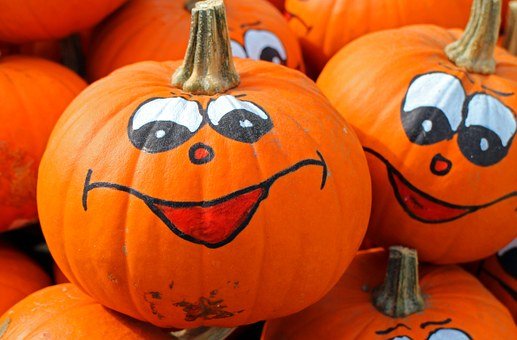 14.8.2021 /sobota/ od 16,00 pred Kultúrnym domom pripravené malé občerstvenie (guľáš, párance)možnosť návštevy Pamätnej izby obce Riečka.15.8.2021 (nedeľa)09,00 – Slávnostná svätá omša v kostole   Nanebovzatia Panny Márie 16,30- futbalový zápas Riečka - Tajov